Durch Klicken auf ein Inserat, einen anderen Link auf dieser Website oder auf "Einverstanden", stimmen Sie der Nutzung von Cookies und anderen Technologien zur Verarbeitung Ihrer personenbezogenen Daten zum Zweck der Verbesserung und Personalisierung Ihrer Nutzererfahrung auf unserer Website zu, einschließlich auf Ihre Interessen zugeschnittener Werbung von mobile.de oder Dritten, sowohl auf unseren als auch auf Websites Dritter. Zudem können unsere Partner Cookies auf Ihrem Gerät speichern und ähnliche Technologien verwenden, um bestimmte Informationen für die Personalisierung, Messung und Analyse von Werbung zu sammeln und zu verwenden.DATENSCHUTZERKLÄRUNG TWEK, Karlstr. 6, 68647 Biblis 1. Datenschutz auf einen BlickAllgemeine HinweiseDie folgenden Hinweise geben einen einfachen Überblick darüber, was mit Ihren personenbezogenen Daten passiert, wenn Sie unsere Website besuchen. Personenbezogene Daten sind alle Daten, mit denen Sie persönlich identifiziert werden können. Ausführliche Informationen zum Thema Datenschutz entnehmen Sie unserer nachfolgend aufgeführten Datenschutzerklärung.Datenerfassung auf unserer WebsiteWer ist verantwortlich für die Datenerfassung auf dieser Website?Die Datenverarbeitung auf dieser Website erfolgt durch den Websitebetreiber. Die Kontaktdaten können Sie dem Impressum dieser Website entnehmen.Wie erfassen wir Ihre Daten?Ihre Daten werden zum einen dadurch erhoben, dass Sie uns diese mitteilen. Hierbei kann es sich z.B. um Daten handeln, die Sie in ein Kontaktformular eingeben.Andere Daten werden automatisch beim Besuch der Website durch unsere IT-Systeme erfasst. Das sind vor allem technische Daten (z.B. Internetbrowser, Betriebssystem oder Uhrzeit des Seitenaufrufs). Die Erfassung dieser Daten erfolgt automatisch, sobald Sie unsere Website betreten.Wofür nutzen wir Ihre Daten?Ein Teil der Daten wird erhoben, um eine fehlerfreie Bereitstellung der Website zu gewährleisten. Andere Daten können zur Analyse Ihres Nutzerverhaltens verwendet werden.Welche Rechte haben Sie bezüglich Ihrer Daten?Sie haben jederzeit das Recht, unentgeltlich Auskunft über Herkunft, Empfänger und Zweck Ihrer gespeicherten personenbezogenen Daten zu erhalten. Sie haben außerdem das Recht, die Berichtigung, Sperrung oder Löschung dieser Daten zu verlangen. Hierzu, sowie zu weiteren Fragen zum Thema Datenschutz, können Sie sich jederzeit unter der im Impressum angegebenen Adresse an uns wenden. Des Weiteren steht Ihnen ein Beschwerderecht bei der zuständigen Aufsichtsbehörde zu.2. Allgemeine Hinweise und PflichtinformationenDatenschutzDie Betreiber dieser Seiten nehmen den Schutz Ihrer persönlichen Daten sehr ernst. Wir behandeln Ihre personenbezogenen Daten vertraulich und entsprechend der gesetzlichen Datenschutzvorschriften, einschließlich dieser Datenschutzerklärung.Wenn Sie diese Website benutzen, werden verschiedene personenbezogene Daten erhoben. Personenbezogene Daten sind Daten, mit denen Sie persönlich identifiziert werden können. Die vorliegende Datenschutzerklärung erläutert, welche Daten wir erheben und wofür wir sie nutzen. Sie erläutert auch, wie und zu welchem Zweck das geschieht.Wir weisen darauf hin, dass die Datenübertragung im Internet (z.B. bei der Kommunikation per E-Mail) Sicherheitslücken aufweisen kann. Ein lückenloser Schutz der Daten vor dem Zugriff durch Dritte ist nicht möglich.Hinweis zur verantwortlichen StelleDie verantwortliche Stelle für die Datenverarbeitung auf dieser Website ist:TWEKSonja Ostermann
Karlstr. 6
68647 BiblisTelefon: +49 176/32941777
E-Mail: tom(at)twek.deVerantwortliche Stelle ist die natürliche oder juristische Person, die, allein oder gemeinsam mit anderen, über die Zwecke und Mittel der Verarbeitung von personenbezogenen Daten (z.B. Namen, E-Mail-Adressen o. Ä.) entscheidet.Widerruf Ihrer Einwilligung zur DatenverarbeitungViele Datenverarbeitungsvorgänge sind nur mit Ihrer ausdrücklichen Einwilligung möglich. Sie können eine bereits erteilte Einwilligung jederzeit widerrufen. Dazu reicht eine formlose Mitteilung per E-Mail an uns. Die Rechtmäßigkeit der bis zum Widerruf erfolgten Datenverarbeitung bleibt vom Widerruf unberührt.Beschwerderecht bei der zuständigen AufsichtsbehördeIm Falle datenschutzrechtlicher Verstöße, steht dem Betroffenen ein Beschwerderecht bei der zuständigen Aufsichtsbehörde zu. Zuständige Aufsichtsbehörde in datenschutzrechtlichen Fragen ist der Landesdatenschutzbeauftragte des Bundeslandes, in dem unser Unternehmen seinen Sitz hat. Eine Liste der Datenschutzbeauftragten, sowie deren Kontaktdaten, können folgendem Link entnommen werden:     https://www.bfdi.bund.de/DE/Infothek/Anschriften_Links/anschriften_links-node.html.Recht auf DatenübertragbarkeitSie haben das Recht, Daten, die wir auf Grundlage Ihrer Einwilligung oder in Erfüllung eines Vertrags automatisiert verarbeiten, an Sie selbst oder an einen Dritten in einem gängigen, maschinenlesbaren Format aushändigen zu lassen. Sofern Sie die direkte Übertragung der Daten an einen anderen Verantwortlichen verlangen, erfolgt dies nur, soweit es technisch machbar ist.SSL- bzw. TLS-VerschlüsselungDiese Seite nutzt aus Sicherheitsgründen und zum Schutz der Übertragung vertraulicher Inhalte, wie zum Beispiel Bestellungen oder Anfragen, die Sie an uns als Seitenbetreiber senden, eine SSL-bzw. TLS-Verschlüsselung. Eine verschlüsselte Verbindung erkennen Sie daran, dass die Adresszeile des Browsers von “http://” auf “https://” wechselt und an dem Schloss-Symbol in Ihrer Browserzeile.Wenn die SSL- bzw. TLS-Verschlüsselung aktiviert ist, können die Daten, die Sie an uns übermitteln, nicht von Dritten mitgelesen werden.Verschlüsselter Zahlungsverkehr auf dieser WebsiteBesteht nach dem Abschluss eines kostenpflichtigen Vertrags eine Verpflichtung, uns Ihre Zahlungsdaten (z.B. Kontonummer bei Einzugsermächtigung) zu übermitteln, werden diese Daten zur Zahlungsabwicklung benötigt.Der Zahlungsverkehr über die gängigen Zahlungsmittel (Visa/MasterCard, Lastschriftverfahren) erfolgt ausschließlich über eine verschlüsselte SSL- bzw. TLS-Verbindung. Eine verschlüsselte Verbindung erkennen Sie daran, dass die Adresszeile des Browsers von "http://" auf "https://" wechselt und an dem Schloss-Symbol in Ihrer Browserzeile.Bei verschlüsselter Kommunikation können Ihre Zahlungsdaten, die Sie an uns übermitteln, nicht von Dritten mitgelesen werden.Auskunft, Sperrung, LöschungSie haben im Rahmen der geltenden gesetzlichen Bestimmungen jederzeit das Recht auf eine unentgeltliche Auskunft über Ihre gespeicherten personenbezogenen Daten, deren Herkunft und Empfänger und den Zweck der Datenverarbeitung und ggf. ein Recht auf Berichtigung, Sperrung oder Löschung dieser Daten. Hierzu, sowie zu weiteren Fragen zum Thema personenbezogene Daten, können Sie sich jederzeit unter der im Impressum angegebenen Adresse an uns wenden.Widerspruch gegen Werbe-MailsDer Nutzung von im Rahmen der Impressumspflicht veröffentlichten Kontaktdaten zur Übersendung von nicht ausdrücklich angeforderter Werbung und Informationsmaterialien wird hiermit widersprochen. Die Betreiber der Seiten behalten sich ausdrücklich rechtliche Schritte im Falle der unverlangten Zusendung von Werbeinformationen, etwa durch Spam-E-Mails, vor.3. Datenerfassung auf unserer WebsiteCookiesDie Internetseiten verwenden teilweise so genannte Cookies, die auf Ihrem Rechner keinen Schaden anrichten und keine Viren enthalten. Cookies dienen dazu, unser Angebot nutzerfreundlicher, effektiver und sicherer zu machen. Cookies sind kleine Textdateien, die auf Ihrem Rechner abgelegt werden und von Ihrem Browser gespeichert werden.Die meisten der von uns verwendeten Cookies sind so genannte “Session-Cookies”. Sie werden nach Ende Ihres Besuchs automatisch gelöscht. Andere Cookies bleiben auf Ihrem Endgerät gespeichert bis Sie von Ihnen gelöscht werden. Diese Cookies ermöglichen es uns, Ihren Browser beim nächsten Besuch wiederzuerkennen.Sie können Ihren Browser so einstellen, dass Sie über das Setzen von Cookies informiert werden und Cookies nur im Einzelfall erlauben, die Annahme von Cookies für bestimmte Fälle oder generell ausschließen, sowie das automatische Löschen der Cookies beim Schließen des Browser aktivieren. Bei der Deaktivierung von Cookies kann die Funktionalität dieser Website eingeschränkt sein.Cookies, die zur Durchführung des elektronischen Kommunikationsvorgangs oder zur Bereitstellung bestimmter, von Ihnen erwünschter Funktionen (z.B. Warenkorbfunktion) erforderlich sind, werden auf Grundlage von Art. 6 Abs. 1 lit. f DSGVO gespeichert. Der Websitebetreiber hat ein berechtigtes Interesse an der Speicherung von Cookies zur technisch fehlerfreien und optimierten Bereitstellung seiner Dienste. Soweit andere Cookies (z.B. Cookies zur Analyse Ihres Surfverhaltens) gespeichert werden, werden diese in dieser Datenschutzerklärung gesondert behandelt.Server-Log-DateienDer Provider der Seiten erhebt und speichert automatisch Informationen in sogenannten Server-Log-Dateien, die Ihr Browser automatisch an uns übermittelt. Diese sind:Browsertyp und Browserversionverwendetes BetriebssystemReferrer URLHostname des zugreifenden RechnersUhrzeit der ServeranfrageIP-AdresseEine Zusammenführung dieser Daten mit anderen Datenquellen wird nicht vorgenommen.Grundlage für die Datenverarbeitung ist Art. 6 Abs. 1 lit. f DSGVO, der die Verarbeitung von Daten zur Erfüllung eines Vertrags oder vorvertraglicher Maßnahmen gestattet.4. Plugins und ToolsGoogle Web FontsDiese Seite nutzt zur einheitlichen Darstellung von Schriftarten sogenannte Web Fonts, die von Google bereitgestellt werden. Beim Aufruf einer Seite, lädt Ihr Browser die benötigten Web Fonts in Ihren Browsercache, um Texte und Schriftarten korrekt anzuzeigen.Zu diesem Zweck muss der von Ihnen verwendete Browser Verbindung zu den Servern von Google aufnehmen. Hierdurch erlangt Google Kenntnis darüber, dass über Ihre IP-Adresse unsere Website aufgerufen wurde. Die Nutzung von Google Web Fonts erfolgt im Interesse einer einheitlichen und ansprechenden Darstellung unserer Online-Angebote. Dies stellt ein berechtigtes Interesse im Sinne von Art. 6 Abs. 1 lit. f DSGVO dar.Wenn Ihr Browser Web Fonts nicht unterstützt, wird eine Standardschrift von Ihrem Computer genutzt.Weitere Informationen zu Google Web Fonts finden Sie unter https://developers.google.com/fonts/faq und in der Datenschutzerklärung von Google: https://www.google.com/policies/privacy/.Google MapsDiese Seite nutzt über eine API den Kartendienst Google Maps. Anbieter ist die Google Inc., 1600 Amphitheatre Parkway, Mountain View, CA 94043, USA.Zur Nutzung der Funktionen von Google Maps ist es notwendig, Ihre IP Adresse zu speichern. Diese Informationen werden in der Regel an einen Server von Google in den USA übertragen und dort gespeichert. Der Anbieter dieser Seite hat keinen Einfluss auf diese Datenübertragung.Die Nutzung von Google Maps erfolgt im Interesse einer ansprechenden Darstellung unserer Online-Angebote und einer leichten Auffindbarkeit der von uns auf der Website angegebenen Orte.Dies stellt ein berechtigtes Interesse im Sinne von Art. 6 Abs. 1 lit. f DSGVO dar.Mehr Informationen zum Umgang mit Nutzerdaten finden Sie in der Datenschutzerklärung von Google:  https://www.google.de/intl/de/policies/privacy/.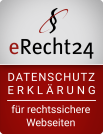 Werbung und damit verbundene persönliche EinstellungenAllgemeine Informationen zum Schutz Ihrer personenbezogenen Daten finden Sie in unserer Datenschutzerklärung sowie weitere Informationen zum Einsatz von Cookies, Web-Beacons und ähnlichen Technologien auch in unserer Erklärung zu Cookies, Web-Beacons und ähnlichen Technologien.Verwalten Sie, welche Informationen mobile.de nutzen kann, um Ihnen Werbung zu präsentierenBei der Nutzung von mobile.de können Sie steuern, welche Informationen Sie weitergeben möchten, und Sie können diese Einstellungen jederzeit aktualisieren. Hier erläutern wir Ihnen, wie wir Cookies verwenden, mit Werbepartnern zusammenarbeiten und Informationen von Ihren verschiedenen Geräten sammeln, um Ihnen eine einheitliche und personalisierte Nutzererfahrung zu bieten. Für eine optimale Nutzererfahrung würden wir Ihre Einstellungen gerne wie unten dargestellt konfigurieren, wenn Sie uns insgesamt Ihre Zustimmung hierzu erteilen. Wenn Sie diese Einstellungen jedoch ändern möchten, können Sie dies jederzeit tun, indem Sie den Schieberegler unten für die jeweilige Verarbeitung für alle oder einzelne Partner auf "Nein" stellen. Sofern Sie den Schieberegler für einzelne Partner auf "Nein" stellen, wird diese Einstellung für den bzw. die betreffenden Partner automatisch auch für die weiteren Verarbeitungszwecke übernommen.Abhängig von der Art der Daten, die sie sammeln, nutzen und verarbeiten, haben einige unserer Partner um Ihre Zustimmung gebeten. Andere Partner arbeiten auf der Grundlage eines sog. Opt-out, d.h. wenn Sie nicht mit der Datenweitergabe einverstanden sind, können Sie dieser widersprechen. Um einen Opt-out für diese Partner vorzunehmen, besuchen Sie die Websites der EDAA, der DAA oder der NAI. Um Informationen zu jedem Partner zu erhalten und Ihre Auswahl zu treffen, klicken Sie in jedem der folgenden Abschnitte auf "Partner anzeigen".Speicherung und Zugriff auf Informationen von Ihren GerätenWas bedeutet das? Wir möchten einige Informationen speichern und in begrenztem Umfang auf bereits auf Ihrem Gerät gespeicherte Informationen zugreifen. Diese Informationen beziehen sich auf Ihre Aktivitäten bezüglich Werbepartnern sowie Ihre Interaktionen mit Werbemitteln dieser Werbepartner. Ggf. sammeln wir auch Informationen von oder über die Computer, Smartphones oder andere Geräte, auf denen Sie unsere Dienste installieren oder auf die Sie zugreifen, um einen einheitlichen Service für alle Ihre Geräte bereitzustellen. Wir verwenden Cookies, um Inhalte und andere Informationen zu sammeln, die Sie bereitstellen, sowie Informationen darüber, wie Sie mobile.de verwenden. Wir haben niemals Zugriff auf personenbezogene Daten, die auf Ihrem Gerät gespeichert sind.Partner ausblenden für Speicherung und Zugriff auf Informationen von Ihren Geräten1000mercis1020, Inc. dba Placecast and Ericsson Emodo33AcrossA.MobActive Agent AGAcuityads Inc.ad6mediaADARA MEDIA UNLIMITEDAddApptr GmbHAdElement Media Solutions Pvt LtdAdelphic LLCAdform A/SAdikteevAdimoADITION technologies AGPersonalisierung von Werbung basierend auf Ihrem VerhaltenWas bedeutet das? Informationen darüber, wie Sie mobile.de nutzen, können gesammelt, verarbeitet und weitergegeben werden, so dass Werbung von mobile.de und Drittanbietern bei mobile.de sowie auf anderen Websites, Apps oder Services für Sie personalisiert werden kann (sog. nutzungsbasierte Online-Werbung oder Online Behavioral Advertising, kurz OBA). Typischerweise werden die Inhalte auf der Website oder App verwendet, um Rückschlüsse auf Ihre Interessen zu ziehen. Diese bestimmen dann die zukünftige Auswahl von Werbung und Inhalten. Weitere Informationen zu diesem Thema erhalten Sie auf unserer entsprechenden Informationsseite.Partner ausblenden für Personalisierung von Werbung basierend auf Ihrem Verhalten1020, Inc. dba Placecast and Ericsson Emodo33AcrossA.MobAccorp Sp. z o.o.Acuityads Inc.ad6mediaADARA MEDIA UNLIMITEDAdElement Media Solutions Pvt LtdAdelphic LLCAdikteevAdkernel LLCADMAN - Phaistos Networks, S.A.ADman Interactive SLAdMaxim Inc.Adobe Advertising CloudWerbeanzeigen: Auswahl, Bereitstellung und AnalyseWas bedeutet das? Dieses Vorgehen beinhaltet keine Personalisierung. Es werden Informationen gesammelt und mit zuvor gesammelten Informationen über Ihre Interessen kombiniert, um die Effektivität der Ihnen angezeigten Werbung zu messen. Es werden außerdem Daten darüber gesammelt, welche Werbeanzeigen gezeigt wurden, wie oft sie gezeigt wurden, wann und wo sie gezeigt wurden und ob Sie darauf basierend eine Handlung ausgeführt haben, wie etwa auf eine Werbeanzeige geklickt oder einen Kauf getätigt haben.Partner ausblenden für Werbeanzeigen: Auswahl, Bereitstellung und Analyse1020, Inc. dba Placecast and Ericsson Emodo33AcrossA.MobAccorp Sp. z o.o.Acuityads Inc.ADARA MEDIA UNLIMITEDAddApptr GmbHAdelphic LLCAdikteevAdkernel LLCADMAN - Phaistos Networks, S.A.ADman Interactive SLAdMaxim Inc.Admotion SRLAdobe Advertising CloudInhalte: Auswahl, Bereitstellung und AnalyseWas bedeutet das? Dieses Vorgehen beinhaltet keine Personalisierung. Es werden Informationen gesammelt und mit zuvor gesammelten Informationen kombiniert, um Inhalte für Sie bereitzustellen und deren Wirkung zu messen. Es werden außerdem Daten darüber gesammelt, welche Inhalte gezeigt wurden, wie oft oder wie lange sie gezeigt wurden, wann und wo sie gezeigt wurden und ob Sie eine Handlung ausgeführt haben, wie zum Beispiel das Anklicken eines Inhalts.Partner anzeigen für Inhalte: Auswahl, Bereitstellung und AnalyseVerbesserung der WebsiteWas bedeutet das? Dieses Vorgehen beinhaltet keine Personalisierung. Es werden Informationen gesammelt und mit zuvor gesammelten Informationen kombiniert, um zu messen, zu analysieren und zu dokumentieren, wie Sie mobile.de verwenden, damit wir unsere Website und unsere Dienste in Zukunft verbessern können.Partner anzeigen für Verbesserung der WebsiteGoogle AdvertisingWas bedeutet das? Google verwendet Cookies und sammelt Informationen über Ihr Gerät und die Nutzung dieser Website für sich und seine Partner. Weitere Informationen zur Verwendung von Cookies durch Google und zur Datennutzung durch Google: Wie verwendet Google Cookies und Datennutzung.Google-Partner anzeigenWelche Informationen werden verwendet?Nachfolgend finden Sie eine vollständige Liste der Informationen, die gesammelt werden können::Typ und Einstellungen des BrowsersInformationen zum BetriebssystemCookie-InformationenInformationen über weitere, dem Gerät zugewiesene Kennungen (Identifier)Die IP-Adresse, von der das Gerät auf die mobile.de-Website oder App zugreiftInformationen über Nutzeraktivitäten für das betreffende Gerät, einschließlich besuchter oder genutzter Websites und AppsInformationen über den ungefähren (oder mit Ihrer ausdrücklichen Einwilligung auch den genauen) geografischen Standort des Geräts beim Zugriff auf eine Website oder AppWhenever Media LtdxAd, Inc. dba GroundTruthYieldmo, Inc.Yieldr UKYormedia Solutions LtdZemanta, Inc.Verbesserung der